Publicado en Andalucía el 26/04/2018 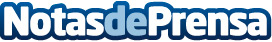 Adurbe apuesta por la tecnología en el mundo de la discapacidadLa Fundación FAAM de Almería invierte para dotar de autonomía su Unidad de Gravemente AfectadosDatos de contacto:Adurbe - Soluciones de accesibilidadNota de prensa publicada en: https://www.notasdeprensa.es/adurbe-apuesta-por-la-tecnologia-en-el-mundo Categorias: Inmobiliaria Sociedad Andalucia Solidaridad y cooperación Innovación Tecnológica Construcción y Materiales http://www.notasdeprensa.es